BulletinThe Invercargill Parish of the Methodist Church of New Zealand.Te Hahi Weteriana o Aotearoa.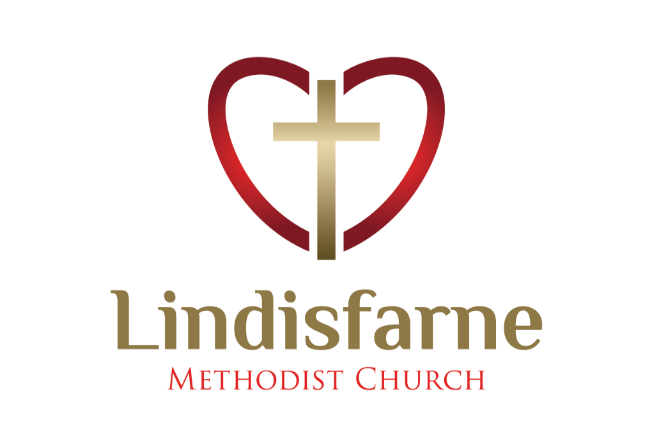 Lindisfarne Methodist Church, Worship and Community Centre.Phone    216-0281.e-mail: office@lindisfarne.org.nz         Website:  www.lindisfarne.org.nz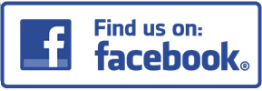                Lindisfarne Methodist Church_______________________________________________________________Sunday April 18th 2021.10.00am: Lindisfarne Service led by Nicol Macfarlane10.00am: Bluff Service led by Neil Salter.1.00pm: Tongan Service.Prayer: Lord, as we stand in awe before your rainbow of hope, help us to claim it, share it with all around us, for them to further share.Offering ReceiptsIf you don’t yet have your annual receipt for your offering, please collect it from the foyer.Remember that you can claim back 33% from the tax department.You could then donate your refund to us during this year, or just keep it for yourself.This money belongs to you, not the church and not the tax department!Duties RosterFor a few weeks there will be blank spaces in some of the rostered duties listed in the Bulletin.If you could fill one of these spaces, please tell Margaret, or just simply do it!~~~~~~~~~~~~~~~~~~~~~~~~~~~~~~~ “Yesterday I was clever, so I wanted to change the world. Today I am wise, so I am changing myself.” Knitting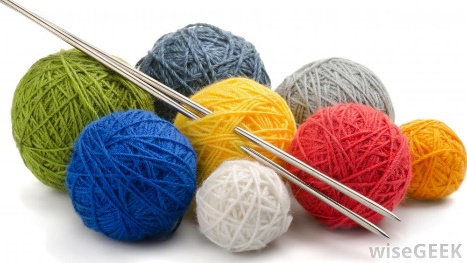       Red Cross Representative Glenys Findlay spoke to the last Legs meeting about the need for refugees to have covers for hot water bottles.Betty Snell hopes that with winter approaching some of our congregation might knit some covers for them. Collect pattern instructions from Betty.The Knitting Group would appreciate receiving 4 ply wool (not acrylic) in bright colours to knit singlets for babies born at Kew Hospital, whose parents don’t realise how cold our winters can be.The Group would also appreciate 8 ply wool or acrylic to knit cot and car seat blankets.~~~~~~~~~~~~~~~~~~~~~~~~~~~~~~~~~~~~MethodismWhere did the term Methodist come from? Whilst in Oxford in the 1730s John, his brother Charles, and like-minded friends were part of The Holy Club, a religious group emphasising methodical study and devotion. 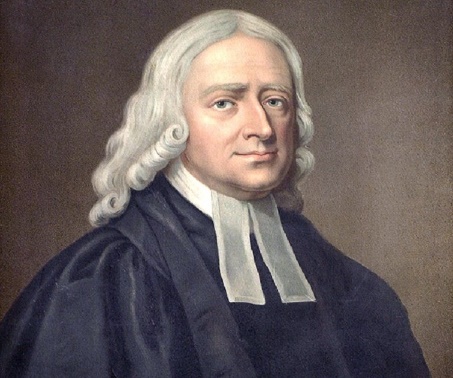 Others in Oxford gave the group the nickname of Methodist because of this emphasis. They were also known for their frequent communion services and for fasting two days a week.     John Wesley 1703-1791      They added social services to their activities, visiting Oxford prisoners (teaching them to read, paying their debts, and trying to find employment for them), visiting workhouses and poor people, distributing food, clothes, medicine, books and even running a school. ROSTER FOR SUNDAY DUTIES.CENTRE DUTIESSome Invercargill Parish Key PersonnelPresbyter & Parish Council Chairman 	Reverend Peter Taylor 216 0281Parish Council Secretary		Carolyn WestonParish Stewards			Sarah Jenkin, Evelyn Cruickshank, Carolyn McDonaldTreasurer			David LittleParish Council Congregational Representatives				Margaret Brass, Mags Kelly, Darren Weston Bookings			Phone Office 216 0281Prayer Chain Co-ordinator	Mags KellyBulletin Editors			Peter Lankshear, Margaret BrassCommittee Convenors    Pastoral/Outreach – Noeline Collie    (Pastoral Care Team – Betty Snell)    Finance/Property – Cam McCulloch  (Health & Safety – Darren Weston)	    Worship/Education – Neil CruickshankCalendarCalendarCalendarSunday 18th April10.00am10.00am1.00pmLindisfarne Service led by Nicol Macfarlane.Bluff Service led by Neil Salter.Tongan Service.Wednesday 21st  7.00pmNorth Invercargill Bowls.Thursday 22nd  1.30pm 5.30pm7.00pmSit and Be Fit.Right Track Graduation.Blues Bowls.Saturday 24th  6.00pmPrivate Booking.Sunday 25th April10.00am1.00pm1.00pmLindisfarne Service led by the Reverend Peter Taylor.Tongan Service.Fijian Service.SundayApril 18th April 25th May 2ndMay 2ndMay 9th DOOR AND WELCOMEEvelyn and Neil CruickshankBarbara RichardsonMags KellyNoeline and Findlay CollieNoeline and Findlay CollieChris McDonaldTony WestonVANBryon KingDaphne SalterSharon TaylorSharon TaylorIan FindlayMORNING TEANeil and Daphne SalterNoeline and Findlay CollieRaewyn BirssSarah JenkinRaewyn BirssSarah JenkinKeith and Carol McKenzieFLOWERSIta SafoleRaewyn BirssDorothy KingDorothy KingMags KellyNOTICESCarolyn McDonaldEvelyn CruickshankSarah JenkinEvelyn CruickshankEvelyn CruickshankCRECHESchool HolidaysSchool HolidaysSchool HolidaysSchool HolidaysKIDS KLUBSchool HolidaysSchool HolidaysSchool HolidaysSchool HolidaysLynley DeanWEEK OFLAWNSSECURITYApril 19th – April 25th Findlay CollieDaphne SalterApril 26th -May 2ndBryon KingRuni SafoleMay 3rd – May 9th Ian FindlayBryon KingMay 10th – May 16th   Nicol MacfarlaneEddie Bremer